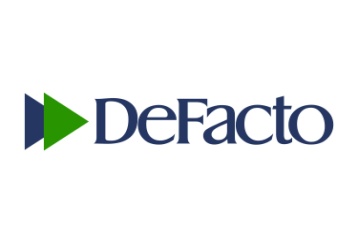 Basın Bülteni 								                              Eylül 2018 “Mutluluk Bize Yakışır” programına Stevie ÖdülüÇalışanlarının mutluluğunu her zaman ön planda tutan moda sektörünün lider markası DeFacto, The Stevie Awards for Great Employers’da Achievement in Employee Engagement (Çalışan Bağlılığında Başarılı Uygulamalar) kategorisinde bronz ödülün sahibi olduHazır giyim ve moda sektörünün lider markalarından DeFacto, istikrarlı büyüme hikayesini insan kaynakları alanındaki uluslararası ödüllerle taçlandırıyor. Halihazırda Türkiye dahil toplam 26 ülkede faaliyetlerini sürdüren DeFacto, The Stevie Awards for Great Employers’da Achievement in Employee Engagement (Çalışan Bağlılığında Başarılı Uygulamalar) kategorisinde bronz ödüle layık görüldü. The Stevie Awards for Great Employers’da çalışanları için en iyi çalışma ortamı sunan şirketler ve insan kaynakları profesyoneller ile birlikte başarılı projeler, ürünler ve tedarikçiler ödüllendiriliyor. DeFacto, insan kaynakları alanındaki “Mutluluk Bize Yakışır” projesi ile ödül almaya hak kazandı. “Çalışanlarımızın gelişimi ve memnuniyeti için yatırım her zaman birinci önceliğimiz”DeFacto Academy ve Mutluluk Direktörü Yeşim Çokeker Yurtsever, “Çalışan memnuniyeti bizler için öncelikli konuların başında geliyor. İnsana yatırım her zaman birinci önceliğimiz olmuştur. Çalışanlarımızın eğitimi, gelişimi ve memnuniyeti için sürekli yatırımlar yapıyoruz. Bugüne kadar Türkiye’de ilk olan birçok uygulamayı hayata geçirdik. Bu alandaki çalışmalarımızı ve yatırımları sürdürülebilir kılmak amacıyla 2011 yılında “Mutluluk Müdürlüğü” bölümünü kurduk. Mutluluk Bize Yakışır Programı”nı hayata geçirdik. Bu programda amacımız her zaman yaratıcı, çalışanlara WOW dedirtecek, şirket iklimini ve kültürünü olumlu anlamda destekleyecek faaliyetleri hayata geçirmek olmuştur. The Stevie Awards for Great Employers’da Achievement in Employee Engagement (Çalışan Bağlılığında Başarılı Uygulamalar) kategorisinde bronz ödüle değer görüldüğümüz XX Projesi de bu anlamda önem verdiğimiz projelerin başında geliyor. Uluslararası bir ödülle taçlanması bizim için mutluluk ve gurur verici olduğunu söylemek istiyorum” dedi.